A-40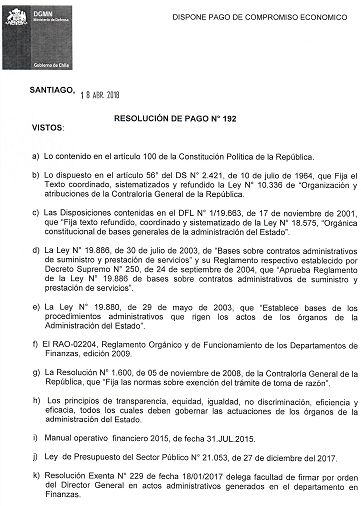 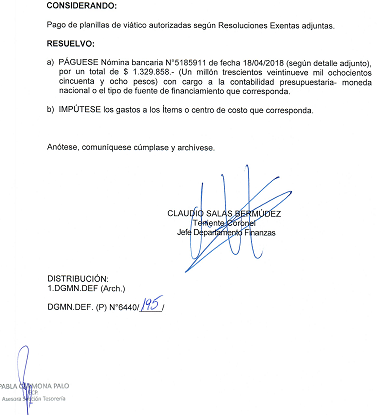 